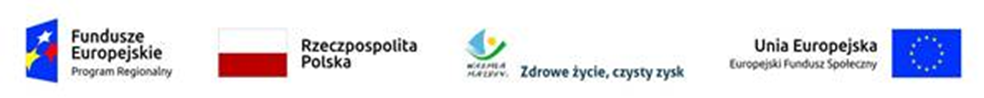 Zestawienie najczęstszych pytańw kontekście konkursu nr RPWM.02.04.02-IZ.00-28-001/19w ramach Poddziałania 2.4.2Rozwój kształcenia i szkolenia zawodowego – projekty konkursowe.	Stan na kwiecień 2019 r.	1.	Diagnoza ucznia	22.       Kursy i szkolenia	43.      Doposażanie	84.	Staże	95.	Wkład własny	136.	Wskaźniki	157.	Odbiorcy wsparcia	188.       Porozumienie szkoła – pracodawca/przedsiębiorca.	209.	Nauczyciele	229.1	Staże dla nauczycieli	229.2	Kursy/ szkolenia dla nauczycieli	239.3. Doskonalenie zawodowe nauczyli, a wkład własny w projekcie.	2310.	Pozostałe pytania	2410.1 Ograniczenie ilości składanych wniosków	2410.2 Minimalna oraz maksymalna wartość projektu	2410.3 Termin realizacji projektu	24Diagnoza ucznia Pytanie:Czy w Modelu I możliwe jest wsparcie uczniów/słuchaczy bez konieczności przeprowadzania diagnozy  ucznia/słuchacza?Odpowiedź:Zgodnie z założeniami Modelu I realizacja wsparcia ucznia/słuchacza musi być poprzedzona diagnozą ucznia/słuchacza, tj.: „zdiagnozowaniem ucznia/słuchacza pod kątem uzupełnienia jego kompetencji/ kwalifikacji/umiejętności zawodowych oraz kompetencji miękkich ułatwiających wejście na rynek pracy/kontynuację nauki (o ile dotyczy) (…)”, która stanowi obligatoryjny element Modelu I. Jednocześnie należy pamiętać że ww. diagnoza ucznia nie jest tożsama z diagnozą zatwierdzoną przez organ prowadzący bądź inną osobę upoważnioną do podejmowania decyzji (limit i ograniczenie nr 1), w związku z czym mimo spełnienia limitu i ograniczenia nr 1, brak diagnozy ucznia, stanowiącej obligatoryjny element Modelu I będzie skutkować niespełnieniem kryterium merytorycznego zerojedynkowego dotyczącego zgodności projektu 
z SzOOP.Pytanie:Czy jest to obligatoryjne, że diagnozę ucznia przeprowadza pracownik szkoły/nauczyciel, czy też czy może ją przeprowadzić pracownik odpowiedzialny za współpracę z przedsiębiorcami, np. pedagog szkolny? 
Czy diagnoza ucznia może być przeprowadzona przez osobę zewnętrzną np. doradcę zawodowego zewnętrznego? Odpowiedź:Diagnoza ucznia/słuchacza pod kątem uzupełnienia jego umiejętności, kompetencji i uzyskiwania kwalifikacji zawodowych oraz kompetencji miękkich ułatwiających wejście na rynek pracy/kontynuację nauki w celu skierowania go na staż zawodowy oraz kursy/szkolenia (o ile dotyczy) z uwzględnieniem indywidualnych potrzeb rozwojowych i edukacyjnych oraz możliwości psychofizycznych uczniów i słuchaczy objętych wsparciem, powinna zostać przeprowadzona przez osobę, która w danej szkole/placówce odpowiada za współpracę 
z pracodawcami/przedsiębiorcami  w  odniesieniu do realizacji kształcenia praktycznego zgodnie 
z ich zapotrzebowaniem. Mając na uwadze ww. zapis diagnoza uczniów/słuchaczy może zostać przeprowadzona przez inną osobę niż ta, która w danej szkole odpowiada za współpracę z pracodawcami/przedsiębiorcami. Jednakże należy mieć na uwadze, iż osoba ta powinna posiadać niezbędne do tego kwalifikacje, a dodatkowo powinna mieć wiedzę odnośnie rzeczywistych potrzeb pracodawców/przedsiębiorców w odniesieniu do posiadanych przez uczniów umiejętności, kompetencji oraz kwalifikacji, które zostaną wykorzystane podczas realizacji stażu/praktyki.Pytanie: Czy osoba przeprowadzająca ocenę/diagnozę ucznia (pracownik szkoły lub osoba zewnętrzna) może otrzymać za to wynagrodzenie w projekcie?Odpowiedź:Osobie zatrudnionej w projekcie do wykonania diagnozy uczniów/słuchaczy przysługuje stosowne wynagrodzenie, które będzie można uwzględnić w budżecie wniosku o dofinansowanie projektu.Pytanie:Czy czas pracy pracownika szkoły przeznaczony na diagnozy uczniów zrekrutowanych do projektu może być wskazany jako wkład własny?Odpowiedź:Tak. Jeżeli organ prowadzący szkołę będzie partnerem formalnym w projekcie, wtedy będzie to wkład własny niepieniężny. Jeżeli natomiast podmiot prywatny zdecydowałby się na zatrudnienie do wykonania przedmiotowej diagnozy uczniów/słuchaczy pracownika szkoły, która nie jest partnerem formalnym, mógłby wykazać  we wniosku o dofinansowanie projektu jego zaangażowanie w projekcie w postaci wkładu własnego pieniężnego.Pytanie: Czy w projekcie można uwzględnić szkolenie dot. przygotowania nauczycieli do przeprowadzenia właściwej diagnozy uczniów na potrzeby projektu (odpowiednie przeszkolenie i wypracowanie w ramach szkolenia odpowiednich narzędzi diagnostycznych). Czy takie szkolenie dla pracowników szkoły byłoby kosztem kwalifikowalnym? Jeśli tak, to czy takie szkolenie może objąć także nauczycieli nie będących nauczycielami kształcenia zawodowego, którzy po odpowiednim przeszkoleniu mogliby przeprowadzić ww. diagnozy uczniów na potrzeby projektu np. psycholog szkolny? Odpowiedź:Tego typu szkolenie nie wpisuje się w możliwy do zrealizowania katalog działań przewidzianych do realizacji 
w ramach I typu projektów Działania  2.4.2. Kursy i szkoleniaPytanie:Jeżeli ze zdiagnozowanych problemów grupy docelowej (uwzględnionych w diagnozie zatwierdzonej przez organ prowadzący), którą Projektodawca zamierza objąć wsparciem oraz zakresu porozumienia zawartego pomiędzy szkołą prowadzącą kształcenie zawodowe, a pracodawcą, stwierdzi się potrzebę doszkolenia uczniów z języka obcego specjalistycznego, czy istnieje możliwość dofinansowania tego typu działań w ramach Działania 2.4? Odpowiedź:Biorąc pod uwagę fakt, iż realizacja zaplanowanego przez Państwa wsparcia dotyczy języka obcego ukierunkowanego zawodowo, który stanowi element kształcenia zawodowego, zaś komunikowanie się nim 
w rzeczywistym środowisku pracy stanowi niezbędny warunek wykonywania danego zawodu, w opinii IOK jego realizacja jest dopuszczalna w przedmiotowym konkursie, w ramach 1 typu projektów – Model I, o ile wynika ze zdiagnozowanych problemów i potrzeb grupy docelowej (uwzględnionych w diagnozie zatwierdzonej przez organ prowadzący), którą Projektodawca zamierza objąć wsparciem oraz zakresu porozumienia zawartego pomiędzy szkołą/placówką prowadzącą kształcenie zawodowe, a pracodawcą/przedsiębiorcą, którego zakres prowadzonej działalności jest zgodny z profilem/profilami wspieranym/wspieranymi w ramach projektu oraz który uczestniczył w konstruowaniu założeń projektu i na tej podstawie określa zakres oraz warunki udzielanego wsparcia. Ponadto, aplikując o dofinansowanie na realizację projektów w ramach I typu projektów Działania 2.4. należy mieć na uwadze cel przedmiotowego konkursu, gdyż to on determinuje ramy udzielanego w nim wsparcia. Pytanie:Jak IZ zapatruje się na realizację staży/praktyk oraz szkoleń miękkich dla uczniów w formie wyjazdowej (koszty noclegów, wyżywienia…)? Odpowiedź:Taka forma realizacji jest dopuszczalna, jeżeli jest zgodna z założoną przez Wnioskodawcę prawidłową ścieżką wsparcia. Przy realizacji tak opisanej formy wsparcia należy szczegółowo uzasadnić dlaczego założone 
w projekcie praktyki/staże nie mogę być realizowane w formie stacjonarnej. Uzasadnienie formy wyjazdowej będzie sprawdzane szczegółowo podczas prac Komisji Oceny Projektów. Ponadto należy uwzględnić prawidłowość realizacji praktyk/staży w odniesieniu do ich jakości oraz przełożenia nakład finansowy/rezultat. Należy również pamiętać, że w ramach RPO WiM 2014-2020 uczniowie/słuchacze oraz kadra szkół i placówek kształcenia zawodowego mogą realizować staże w przedsiębiorstwach wyłącznie na terenie województwa 
lub w uzasadnionych wypadkach w kraju. Projekty mobilności ponadnarodowej (wyjazdy zagraniczne) dla osób uczących się, absolwentów placówek kształcenia i szkolenia zawodowego oraz kadry kształcenia ogólnego 
i kadry kształcenia i szkolenia zawodowego mogą być realizowane wyłącznie w ramach Osi IV PO WER.Pytanie:Czy w modelu I, Wnioskodawca może przyjąć uśrednioną kwotę za szkolenia dopasowane do indywidualnych potrzeb każdego ucznia i nie wskazywać ich tematyki w projekcie? W Modelu I przewidziana jest obligatoryjna diagnoza potrzeb uczniów, stąd zasadne jest oparcie tematyki szkoleń o wyniki diagnozy i dopasowanie tematyki do aktualnych potrzeb uczniów.Odpowiedź:Zgodnie z zapisami Regulaminu konkursu, zaplanowane w budżecie projektu koszty muszą być opisane 
w sposób umożliwiający oceniającemu sprawdzenie, czy koszty są kwalifikowalne, racjonalne i efektywne. Istotnym jest zatem aby w ich opisie Wnioskodawca przedstawił m.in. informacje pozwalające na weryfikację racjonalności (rynkowości) zaplanowanych kosztów. Planując budżet powinien zatem wykazać, że ujęte w nim ceny są stawkami rynkowymi, które zostały skalkulowane na etapie konstruowania wniosku o dofinasowanie projektu, w oparciu o dokumentację potwierdzającą rynkowość podanych cen (np. minimum dwie oferty cenowe lub też minimum dwa wydruki ze stron internetowych), o którą oceniający mogą poprosić podczas negocjacji. Jednocześnie należy mieć na uwadze, iż w ramach Modelu I dopuszcza się możliwość realizacji szkoleń jako uzupełnienie obligatoryjnych elementów ww. Modelu (a-b), zaś ich tematyka powinna wynikać 
z zakresu porozumienia zawartego pomiędzy szkołą/placówką prowadzącą kształcenie zawodowe 
a pracodawcą/przedsiębiorcą, którego zakres prowadzonej działalności jest zgodny z kierunkiem wspieranym w projekcie oraz który uczestniczył w konstruowaniu założeń projektu (zgodnie z kryterium specyficznym obligatoryjnym). Ponadto, z punktu widzenia kwalifikowalności zaplanowanych kosztów istotnym jest przedstawienie we wniosku tematyki zaplanowanych szkoleń, które każdorazowo muszą odpowiadać na zdiagnozowane potrzeby uczniów/słuchaczy szkół/placówek prowadzących kształcenie zawodowe oraz zapotrzebowanie pracodawców/ przedsiębiorców na określone umiejętności, kompetencje i kwalifikacje pożądane na rynku pracy (uwzględnione w diagnozie zatwierdzonej przez organ prowadzący).Pytanie:Projekt obejmuje realizację następujących działań:a) zdiagnozowanie ucznia/słuchaczab) realizacji staży zawodowychc) wyposażenie ucznia/słuchacza w kwalifikacje zawodoweCzy wszyscy uczniowie (100) muszą uczestniczyć w każdym z tych działań (a,b,c)? Czyli czy każdy ze 100 uczniów musi uczestniczyć w diagnozie, szkoleniu i stażach?Odpowiedź:Zgodnie z Regulaminem konkursu w 1 typie projektów, w Modelu I istnieje możliwość uzupełnienia ww. obligatoryjnych działań (a, b) o m.in. wyposażenie ucznia/słuchacza w dodatkowe umiejętności, kompetencje 
i kwalifikacje zawodowe oraz jeżeli zachodzi potrzeba w miękkie kompetencje pracownicze, które zostaną uzyskane w trakcie kursów/szkoleń powiązanych z profilem kształcenia, wybranych przy udziale pracodawców lub przedsiębiorców i poprzedzonych diagnozą ucznia/słuchacza. Realizacja zatem kursów prowadzących do nabycia ww. umiejętności/kwalifikacji/kompetencji nie jest obowiązkową formą wsparcia w Modelu I. Ponadto 
w przypadku zaplanowania kursów możliwe jest aby w ww. kursach uczestniczyła mniejsza liczba uczniów niż 
w stażach ( o ile wynika to z przeprowadzonej diagnozy ucznia).Pytanie:Czy dodatkowe umiejętności zawodowe mogą być nabywane jedynie w trakcie kursów /szkoleń zewnętrznych wybranych przy udziale pracodawców i poprzedzonych diagnozą? Tym samym, czy kursy i szkolenia muszą być realizowane przez podmioty zewnętrzne czy też mogą być prowadzone przez nauczycieli zatrudnionych w danej szkole, którzy posiadających odpowiednie przygotowanie trenerskie w dziedzinie m i n prowadzenia szkoleń w zakresie rozwoju miękkich kompetencji pracowniczych? Czy istnieje możliwość „łączenia wykonawców” - np. kurs zakończony egzaminem potwierdzającym kwalifikacje - organizowany przez firmę zewnętrzną oraz kurs podnoszący kompetencje prowadzony przez nauczycieli zatrudnionych w szkole jako 2 formy wsparcia ucznia? Odpowiedź:Regulamin przedmiotowego konkursu nie ogranicza możliwości wyboru wykonawcy, odpowiedzialnego za realizację kursów/szkoleń prowadzących do nabycia umiejętności, kompetencji oraz kwalifikacji zawodowych uczniów/słuchaczy, a tym samym nie wyklucza możliwości przeprowadzenia ich przez nauczycieli zatrudnionych w szkole/prowadzącej kształcenie zawodowe, o ile posiadają odpowiednie przygotowanie trenerskie (w tym kwalifikacje) do przeprowadzenia kursów/szkoleńw danej dziedzinie. Warunkiem jednak kwalifikowalności wydatku związanego z zaangażowaniem nauczycieli do projektu jest zgodność z powszechnie obowiązującym prawodawstwem krajowym, które determinuje formę i warunki ich zatrudnienia w projekcie, koszty natomiast związane z przeprowadzeniem kursów/szkoleń muszą być zgodne z obowiązującymi Wytycznymi w zakresie kwalifikowalności wydatków w ramach EFRR, EFS oraz FS na lata 2014-2020.Ponadto, należy mieć na uwadze, iż zgodnie z zapisami Regulaminu przedmiotowego konkursu kursy/szkolenia skierowane do uczniów/słuchaczy powinny być realizowane zgodnie z §3 Rozporządzenia MEN w sprawie kształcenia ustawicznego w formach pozaszkolnych, w myśl którego, osoba która uzyskała zaliczenie otrzymuje zaświadczenie o ukończeniu kursu (zgodnie ze wzorem zaświadczenia określonym w załącznikach do niniejszego rozporządzenia). Ponadto, IZ rekomenduje, aby w ramach projektu przewidywać szkolenia kończące się egzaminem i uzyskaniem konkretnego certyfikatu, potwierdzającego nabyte kwalifikacje lub uprawnienia do wykonywania zawodu unormowanego w rozporządzeniach właściwego ministra (jeżeli uzyskane w ramach szkolenia kwalifikacje są objęte certyfikacją zewnętrzną to Wnioskodawca zobowiązany jest do umożliwienia uczestnikom przystąpienia do egzaminu zewnętrznego). Nabyciu przez uczniów umiejętności, kompetencji 
i kwalifikacji zawodowych pożądanych na rynku pracy może towarzyszyć również wsparcie ukierunkowane na rozwój miękkich kompetencji pracowniczych (jeżeli zachodzi taka potrzeba), które pozwolą szybko adaptować się do nowych warunków i wymagań niezbędnych do wykonywania danego zawodu. Planując zatem tego typu wsparcie, każdorazowo należy mieć na uwadze niezbędny do tego potencjał podmiotu oraz osób odpowiedzialnych za jego realizację. Pytanie:Co do zasady, staże zawodowe mogły być realizowane dopiero po zakończonym wsparciu uczniów w postaci kwalifikacji i kompetencji zawodowych. W obecnym naborze, dopuszczono również możliwość realizacji zajęć 
z kompetencji kluczowych i umiejętności uniwersalnych niezbędnych na rynku pracy (umiejętności matematyczno-przyrodniczych, umiejętności posługiwania się językami obcymi (w tym język polski dla cudzoziemców i osób powracających do Polski oraz ich rodzin), ICT, umiejętności rozumienia, kreatywności, innowacyjności, przedsiębiorczości, krytycznego myślenia, rozwiązywania problemów, umiejętności uczenia się, umiejętności pracy zespołowej w kontekście środowiska pracy). Czy kształtowanie ww. kompetencji kluczowych, również musi odbywać się przed realizacją staży zawodowych, czy dotyczy to tylko kompetencji i kwalifikacji stricte zawodowych?Odpowiedź:Zgodnie z Regulaminem konkursu nr RPWM.02.04.02-IZ.00-28-001/19: „Z punktu widzenia efektywności wsparcia, IZ rekomenduje aby realizacja kursów prowadzących do nabycia umiejętności, kompetencji 
i kwalifikacji zawodowych oraz (jeżeli zachodzi taka potrzeba) miękkich kompetencji pracowniczych, poprzedzała realizację praktyk/staży zawodowych. Niemniej jednak w Modelu I dopuszcza się dowolną kolejność realizacji poszczególnych form wsparcia, przy założeniu, że staże zawodowe oraz ww. kursy (o ile dotyczy) zostały poprzedzone diagnozą ucznia/słuchacza”. Powyższy zapis dotyczy wsparcia realizowanego w ramach 1 typu projektów – Model I. Należy pamiętać o tym, że wsparcie w ramach 4 typu projektów może być realizowane wyłącznie jako uzupełnienie działań przewidzianych w Modelu I 1 typu projektów, przy założeniu, że spełnione zostaną obligatoryjne elementy Modelu 1, tj.:a)	zdiagnozowanie ucznia/słuchacza pod kątem uzupełnienia jego umiejętności, kompetencji i uzyskiwania kwalifikacji zawodowych oraz kompetencji miękkich ułatwiających wejście na rynek pracy/kontynuację nauki 
w celu skierowania go na staż/praktykę zawodowy/-ą oraz kursy/szkolenia (o ile dotyczy), z uwzględnieniem indywidualnych potrzeb rozwojowych i edukacyjnych oraz możliwości psychofizycznych uczniów i słuchaczy objętych wsparciem,b)	realizacja staży/praktyk zawodowych  dla uczniów/słuchaczy w rzeczywistych warunkach pracy. Realizacja staży zawodowych po zakończonych kursach/szkoleniach jest więc działaniem rekomendowanym 
z punktu widzenia efektywności wsparcia, ale nie obligatoryjnym. Zajęcia przewidziane w ramach 4 typu projektów (o ile wynikają z przeprowadzonej diagnozy ucznia/słuchacza), powinny być natomiast prowadzone 
z uwzględnieniem indywidualnych potrzeb rozwojowych i edukacyjnych oraz możliwości psychofizycznych uczniów i słuchaczy objętych wsparciem, a ich termin powinien uwzględniać złożoność i specyfikę wsparcia oraz być dostosowany do harmonogramu projektu.3. DoposażaniePytanie:Czy w ramach konkursu 2.4.2 istnieje możliwość dofinansowania na następujące projekty:bazy dydaktycznej dla uczniów odbywających praktyki w przedsiębiorcy, np. zaplecze szkoleniowe, maszyna, z której mogliby korzystać uczniowie lubStworzenie bazy lokalowej  u przedsiębiorcy  do prowadzenia szkoleń dla pracowników przedsiębiorcy?Odpowiedź:Ad. 1. W ramach konkursu RPWM.02.04.02-IZ.00.28-001/19 nie ma możliwości otrzymania dofinansowania na stworzenie bazy dydaktycznej dla uczniów odbywających praktykę/staż w przedsiębiorcy. Kwestię warunków organizacji staży w przedsiębiorstwach regulują zapisy Wytycznych w zakresie realizacji przedsięwzięć z udziałem środków EFS w obszarze edukacji na lata 2014-2020 (Podrozdział 6.1, pkt 14).Ad. 2 W ramach konkursu RPWM.02.04.02-IZ.00.28-001/19 nie ma możliwości otrzymania dofinansowania na stworzenie bazy lokalowej  u przedsiębiorcy  do prowadzenia szkoleń dla pracowników przedsiębiorcy. Wskazane działania nie są obszarem interwencji Działania 2.4 RPO WiM 2014-2020.  Pytanie:Czy inwestując w środki trwałe – wyposażenie pracowni placówki kształcenia zawodowego, trzeba być właścicielem budynku/lokalu? Odpowiedź:Nie. Inwestując jednak w środki trwałe należy mieć na uwadze obowiązek wynikający z brzmienia kryterium specyficznego obligatoryjnego, zgodnie z którym projekty związane z zakupami w ramach środków trwałych 
w szkołach i placówkach prowadzących kształcenie zawodowe będą finansowane wyłącznie, jeśli po zakończeniu realizacji projektu będą przekazane szkołom/placówkom prowadzącym kształcenie zawodowe, w których realizowany był projekt, na ich działalność statutową.Pytanie:Czy prace modernizacyjne, dostosowanie – cross-financing jest możliwe, gdy placówka kształcenia zawodowego nie jest właścicielem budynku/lokalu?Odpowiedź:Tak. Planując jednak wydatki w projekcie w ramach cross-financingu (w tym związane z adaptacją 
i dostosowaniem pomieszczeń) należy mieć na uwadze obowiązek wynikający z brzmienia kryterium specyficznego obligatoryjnego, w myśl którego projekty związane z zakupami w ramach cross-financingu 
w szkołach i placówkach prowadzących kształcenie zawodowe będą finansowane wyłącznie, jeśli zostanie zagwarantowana trwałość inwestycji z EFS w rozumieniu Wytycznych w zakresie kwalifikowalności wydatków 
w ramach Europejskiego Funduszu Rozwoju Regionalnego, Europejskiego Funduszu Społecznego oraz Funduszu Spójności na lata 2014-2020. Jest to równoznaczne ze złożeniem oświadczenia, iż: 
„w odniesieniu do współfinansowanego w ramach projektu cross-financingu zostanie zachowana trwałość projektu przez okres 5 lat od daty płatności końcowej na rzecz Beneficjenta, natomiast w przypadku gdzie może wystąpić pomoc publiczna a przepisy regulujące udzielanie pomocy publicznej wprowadzają bardziej restrykcyjne wymogi w tym zakresie, wówczas stosuje się okres ustalony zgodnie z tymi przepisami.Pytanie:W Regulaminie konkursu jest odwołanie do katalogu wyposażenia pracowni i warsztatów szkolnych, który został opracowany przez MEN jest udostępniony na stronie internetowej: http://www.koweziu.edu.pl/wyposazenie-pracowni. Proszę o doprecyzowanie: czy katalog jest jedynie przykładowy, czy też konieczna jest zgodność interwencji z katalogiem? Jednocześnie proszę o doprecyzowanie: Jak zgodność interwencji z katalogiem ma się do diagnozy i potrzeb rynku pracy? Odpowiedź:Przewidziane w projekcie doposażenie musi odpowiadać potrzebom konkretnej jednostki oświatowej i być zgodne z podstawą programową kształcenia w zawodach dla danego zawodu. Dokonywane jest zatem na podstawie indywidualnie zdiagnozowanego zapotrzebowania szkół lub placówek prowadzących kształcenie zawodowe w tym zakresie, a także posiadanego przez nie wyposażenia, w tym zwłaszcza powinno obejmować wnioski z przeprowadzonego spisu inwentarza oraz oceny stanu technicznego posiadanego wyposażenia. Przeprowadzona diagnoza powinna uwzględniać rekomendacje instytucji z otoczenia społeczno-gospodarczego szkół lub placówek systemu oświaty prowadzących kształcenie zawodowe, a co za tym idzie również potrzeby rynku pracy (w tym rekomendacje pracodawców/przedsiębiorców). Zgodność interwencji przewidzianej 
w ramach projektu będzie bowiem podlegała ocenie merytorycznej. Jednocześnie należy mieć 
na uwadze, iż zamieszczone w Regulaminie konkursu katalogi wyposażenia pracowni lub warsztatów szkolnych zawierają przykładowe rodzaje wyposażenia pracowni, planując jednak wydatki w tym zakresie każdorazowo należy kierować się racjonalnością zakupu i potrzebami indywidualnej jednostki oświatowej. StażePytanie:Okres realizacji stażu/praktyki ucznia wynosi min 150h. Czy może być zaplanowana realizacja stażu/praktyki 2 pracodawców po np. 75 godz., co w sumie da 150 h realizacji?Odpowiedź: Minimalny okres realizacji stażu (150 h) dotyczy jednego ucznia, niezależnie od tego u ilu pracodawców będzie on odbywał staż.Jednocześnie należy podkreślić, że rozbicie praktyki/stażu na większą ilość pracodawców może skomplikować prawidłowe wykonanie ww. działania (w skrajnym przypadku prowadząc do uznania wydatków za niekwalifikowalne).Zatem proszę mieć na uwadze, że:z każdym podmiotem przyjmującym na staż musi być zawarte porozumienie (kryterium specyficzne obligatoryjne nr 1: Wnioskodawca oświadcza, że szkoła/placówka prowadząca kształcenie zawodowe zawarła porozumienie z pracodawcą/przedsiębiorcą lub grupą pracodawców/przedsiębiorców, którego/których zakres prowadzonej działalności jest zgodny z profilem/profilami kształcenia wspieranym/wspieranymi w ramach projektu oraz deklaruje, że pracodawca/przedsiębiorca uczestniczył w konstruowaniu założeń projektu), każdy stażysta musi przejść diagnozę pod kątem uzupełniania jego umiejętności, kompetencji 
i kwalifikacji zawodowych oraz kompetencji miękkich ułatwiających wejście na rynek pracy/kontynuację nauki w celu skierowania go na staż zawodowy oraz kursy/szkolenia (o ile przewidziano je w projekcie) z uwzględnieniem indywidualnych potrzeb rozwojowych i edukacyjnych oraz możliwości psychofizycznych uczniów/słuchaczy objętych wsparciem.należy dopilnować by każdy uczeń przeszedł staż w całości (min.150 h), gdyż ma to wpływ na rozliczenie wskaźników oraz wysokości wypłaty stypendium stażowego. Osoby, która nie zrealizowała przewidzianej liczby godzin stażu nie będzie można wykazać we wskaźniku specyficznym: Liczba uczniów szkół i placówek kształcenia zawodowego, którzy ukończyli udział w stażach u pracodawców.  Aby zminimalizować ryzyko niezrealizowania ww. wskaźnika na założonym poziomie,  IZ rekomenduje, aby w umowach pomiędzy stronami zaangażowanymi w realizację stażu zawodowego wskazać możliwość odpracowania nieobecności. Możliwość zmniejszenia ww. wymiaru czasu trwania stażu jest możliwa wyłącznie w przypadkach niezależnych od Beneficjenta (np. rezygnacja z udziału w projekcie, choroba uczestnika). W takich przypadkach kwota stypendium będzie wypłacana proporcjonalnie do przepracowanych godzin. Podsumowując realizacja stażu może odbywać się u dwóch pracodawców (należy jednak pamiętać 
o uwzględnieniu założeń i warunków dotyczących staży opisanych w Regulaminie konkursu nr RPWM.02.04.02-IZ.00-28-001/19).Pytanie:
Pytania dotyczą kryterium specyficznego fakultatywnego nr 1: „Projekt zakłada partycypację finansową pracodawców w wymiarze co najmniej 5 % w kosztach organizacji i prowadzenia stażu zawodowego/praktyki zawodowej (dotyczy 1 typu projektów, Model I).” Jeżeli przedsiębiorcy nie są partnerami formalnymi projektu to w jaki sposób:1/ należy wykazać co najmniej 5% wkład finansowy przedsiębiorcy? (dot. sposobu wykazania tego wkładu na etapie aplikacji o dofinansowanie (jak zaprezentować ten wkład np. w budżecie, skoro przedsiębiorca parterem nie jest), oraz na etapie rozliczeniowym (tzn. podczas składania okresowych wniosków rozliczających projekt)?2/ czy w zaistniałej sytuacji ten co najmniej 5% udział finansowy przedsiębiorcy w kosztach realizacji staży zawodowych zalicza się do wkładu własnego wnioskodawców (Fundacja i Szkoła), który jest określony na poziomie min. 10% wartości kosztów kwalifikowanych projektu? Odpowiedź: Przedmiotowe kryterium będzie weryfikowane na podstawie zapisów wniosku o dofinansowanie projektu (część VI. Szczegółowy budżet projektu oraz część 6.1.6 Uzasadnienie kosztów), gdzie Wnioskodawca zobowiązany jest zawrzeć szczegółowe informacje umożliwiające ocenę wskazanego kryterium. Oznacza to, że w Szczegółowym budżecie projektu muszą znaleźć się zapisy wskazujące na co najmniej 5% udział finansowy przedsiębiorcy 
w kosztach realizacji stażu np. poprzez zapis w kategorii kosztu (np. koszt opiekuna stażu 5% udział przedsiębiorcy X, wysokość wkładu … zł). Przedmiotowa informacja musi również zostać zawarta w Uzasadnieniu kosztów w pkt 4  Uzasadnienie dla przewidzianego w projekcie wkładu własnego, w tym informacja o wkładzie niepieniężnym oraz dodatkach lub wynagrodzeniach wypłacanych przez stronę trzecią i wszelkich opłatach pobieranych od uczestników, gdzie Wnioskodawca powinien wskazać dokładną metodologię wyliczenia kosztu realizacji stażu zawodowego u pracodawcy X przy uwzględnieniu liczby stażystów. Należy pamiętać, iż w przypadku realizacji stażu u więcej niż jednego pracodawcy wymagane jest, aby każdy z pracodawców zagwarantował 5% partycypację w organizacji programów stażowych/praktyk zawodowych, co również powinno mieć odzwierciedlenie w zapisach porozumienia zawartego miedzy szkołą a danym pracodawcą. Ponadto jeżeli Pracodawca nie jest partnerem formalnym Wnioskodawcy, należy w Budżecie szczegółowym źródło wkładu własnego wskazać takie samo jak dla wkładu własnego wnoszonego przez Wnioskodawcę. Wkład własny finansowy wnoszony przez przedsiębiorcę może zostać rozliczony we wniosku 
o płatność za pomocą np. noty księgowej (np. przedsiębiorca wystawia notę księgową za koszt  opiekuna stażu – 500,00 zł; 5% udział przedsiębiorcy w kosztach organizacji stażu to 100,00 zł. Beneficjent przekazuje przedsiębiorcy kwotę 400,00 zł. We wniosku o płatność rozliczana jest cała nota księgowa z czego 400,00 zł jest to wydatek ponoszony z dofinansowania, a 100,00 zł jest to wydatek ponoszony z wkładu własnego wnoszonego przez przedsiębiorcę.Udział finansowy przedsiębiorcy jest wliczany do wkładu własnego, który Wnioskodawca jest zobligowany wnieść w ramach projektu.Pytanie:Czy katalog wydatków przewidzianych z związku z odbywaniem stażu/praktyki dla ucznia  (kwota nie przekraczająca 5 tys. na 1 osobę ) zawiera kwotę stypendium przeznaczoną dla ucznia za staż/praktykę ?Odpowiedź: Koszt stypendium za udział ucznia  w stażu stanowi odrębną kategorię i nie wlicza się w łączny koszt 5000 zł na uczestnika stażu zawodowego.Pytanie:Czy w stażu mogą uczestniczyć uczniowie po ukończeniu szkoły tj. do 31 sierpnia w roku ukończenia szkoły?
Jak wygląda kwestia kwalifikowalności wydatków na uczniów, którzy w momencie rozpoczęcia projektu są uczniami szkoły ale kończąc projekt (udział w praktyce/stażu) będą już po egzaminie kwalifikacyjnym. Czy wydatki ponoszone w projekcie na uczniów, którzy będą już po egzaminie kwalifikacyjnym przed ostatecznym zakończeniem udziału w projekcie będą wydatkami kwalifikowalnymi?Odpowiedź: Praktyka/staż dla ucznia będzie wydatkiem kwalifikowanym w projekcie, pod warunkiem, iż odbędzie się 
w okresie, w którym uczestnik posiada status ucznia Zgodnie z art. 94 Ustawy z dnia 14 grudnia 2016 r. Prawo oświatowe (Dz. U. 2018 r., poz.996) „Rok szkolny we wszystkich szkołach i placówkach rozpoczyna się z dniem 
1 września każdego roku, a kończy – z dniem 31 sierpnia następnego roku”. Przepis ten nie wskazuje żadnych wyjątków od tej reguły. Uczniowie (absolwenci), pomimo zakończenia zajęć dydaktyczno-wychowawczych 
i odebrania świadectwa przed 31 sierpnia mają status ucznia aż do 31 sierpnia.Zgodnie z Wytycznymi w zakresie monitorowania postępu rzeczowego realizacji programów operacyjnych na lata 2014-2020 „Za rozpoczęcie udziału w projekcie co do zasady uznaje się przystąpienie do pierwszej formy wsparcia w ramach projektu. Niemniej, dopuszcza się, aby moment rozpoczęcia udziału  w projekcie był zbieżny 
z momentem zrekrutowania do projektu – gdy charakter wsparcia uzasadnia prowadzenie rekrutacji na wcześniejszym etapie realizacji projektu”. W związku z powyższym od momentu podpisania przez osobę deklaracji uczestnictwa w projekcie, koszty ponoszone z tytułu jej  uczestnictwa w projekcie są kwalifikowalne.  Ukończenie egzaminów zawodowych przez ucznia pełnoletniego również nie dyskwalifikuje go z kontynuacji udziału w projekcie, w tym na stażach zawodowych. Warunkiem jest przeprowadzenie właściwej diagnozy 
w projekcie oraz zaplanowanie właściwej ścieżki wsparcia dla uczniów. Pytanie:Czy staż może być dzielony na dwa lata (np. 3 tygodnie w wakacje 2018 i trzy tygodnie w wakacje 2019).Odpowiedź: 
Jest dopuszczalne, by staż odbywał się w dwóch etapach, jeżeli specyfika projektu tego wymaga. Należy jednak pamiętać , że okres realizacji stażu zawodowego wynosi minimum 150 godzin w odniesieniu do udziału jednego ucznia lub słuchacza.Pytanie:W szkole realizowane jest kształcenie zawodowe praktyczne u pracodawców dla uczniów jednego kierunku. Odbywa się to na zasadzie porozumienia i szkoła nie ponosi wydatków związanych z taką formą realizacji kształcenia praktycznego. Czy w związku z tym, uczniowie uczący się na tym kierunku będą dodatkowo mogli brać udział w płatnych stażach zawodowych u pracodawcy, wykraczających poza obowiązkowe praktyczne kształcenie zawodowe i tym samym ponad podstawę programową kształcenia w danym zawodzie?Odpowiedź:W przypadku, gdy szkoła prowadzi praktyczną naukę zawodu we współpracy z pracodawcami to środki EFS mają zwiększyć wymiar praktycznej nauki zawodu objętej podstawą nauczania danego zawodu poprzez realizację praktyk/staży. Uczniowie uczący się na wspomnianym w pytaniu kierunku będą mogli brać udział praktykach/stażach w ramach projektu, o ile tak jak Państwo wskazali będą one wykraczały poza obowiązkowe praktyczne kształcenie zawodowe i tym samym ponad podstawę kształcenia w danym zawodzie.Pytanie:Czy w projekcie realizowanym w ramach Modelu I (1 typ) każdy uczeń/słuchacz, który zostanie objęty diagnozą, jest zobowiązany do realizacji stażu zawodowego?Odpowiedź:Tak. Zgodnie z Regulaminem konkursu nr RPWM.02.04.02-IZ.00-28-001/19: „Model I obligatoryjnie zakłada realizację poniższych działań (a-b):a)	zdiagnozowanie ucznia/słuchacza pod kątem uzupełnienia jego umiejętności, kompetencji 
i uzyskiwania kwalifikacji zawodowych oraz kompetencji miękkich ułatwiających wejście na rynek pracy/kontynuację nauki w celu skierowania go na staż/praktykę zawodowy/ą oraz kursy/szkolenia 
(o ile dotyczy),z uwzględnieniem indywidualnych potrzeb rozwojowych i edukacyjnych oraz możliwości psychofizycznych uczniów i słuchaczy objętych wsparciem.b)	realizacja staży zawodowych  dla uczniów/słuchaczy w rzeczywistych warunkach pracy. Ponadto, zgodnie z uwagą na str. 19 przedmiotowego Regulaminu: „Model I obligatoryjnie zakłada realizację łącznie powyższych działań (a-b) związanych ze wsparciem każdego ucznia/słuchacza.”Oznacza to, że w projekcie realizowanym wg Modelu I każdy uczeń/słuchacz biorący udział w projekcie  musi obligatoryjnie zostać objęty diagnozą (realizacja pkt a) oraz jest zobowiązany do realizacji stażu zawodowego (realizacja pkt b).Wkład własnyPytanie:Jako wkład własny do projektu zaplanowaliśmy wkład rzeczowy (w postaci wynajmu sal na szkolenia oraz wynagrodzenie nauczycieli za czas poświęcony na doskonalenie zawodowe), który stanowi ok. 5% budżetu projektu. Pozostałą część wkładu własnego zaplanować w ramach kosztów pośrednich. Pytanie brzmi, czy możliwe (i zgodne z regulaminem konkursu) jest zaplanowanie wkładu własnego w ramach kosztów pośrednich?Odpowiedź: Wkład własny może być wnoszony w ramach kosztów pośrednich. Wydatki w projekcie, które mają być pokryte przez Wnioskodawcę jako wkład rzeczowy powinny być wykazane w kosztach bezpośrednich jako kategorie budżetu. Fakt wnoszenia wkład własnego w kosztach pośrednich powinien zostać opisany w części 6.1.6. W przypadku projektu wieloletniego Wnioskodawca samodzielnie decyduje kiedy wniesienie wkład własny, tzn. czy proporcjonalnie w każdym roku czy w określonym momencie. Poprawność udziału wniesionego wkładu własnego będzie analizowana w ujęciu narastającym przy końcowym rozliczeniu projektu.Pytanie:Czy, wykazując część wkładu własnego w ramach kosztów pośrednich wykazujemy go we wniosku aplikacyjnym w podkategorii ‘wkład prywatny’ i w ‘uzasadnieniu’ pod budżetem napiszemy stosowne wyjaśnienie (np. wkład własny będzie uwzględniony w wyliczeniach kosztów pośrednich przysługujących wnioskodawcy przed podpisaniem umowy o dofinansowanie projektu)?Odpowiedź: W pierwszej kolejności należy określić jaki jest status Wnioskodawcy lub Partnera (np. Wnioskodawca będący jednostką samorządu terytorialnego, Wnioskodawca prywatny prowadzący działalność gospodarczą), pozwoli to na określenie odpowiedniego źródła wkładu własnego wnoszonego do projektu zgodnie z właściwymi polami we wniosku aplikacyjnym.  Ponadto wkład własny wnoszony w ramach kosztów pośrednich jest wkładem własnym pieniężnym wymagającym wyliczenia konkretnej kwoty, a także opisania go we wniosku aplikacyjnym (pkt 3 Uzasadnienie dla przewidzianego w projekcie wkładu własnego, w tym informacja o wkładzie niepieniężnym oraz dodatkach lub wynagrodzeniach wypłacanych przez stronę trzecią i wszelkich opłatach pobieranych przez uczestników). Co do zasady nie jest wymagane wskazanie metodologii dotyczącej wnoszonego wkładu własnego w takiej formie.Pytanie:Jeśli w szkole dokonano modernizacji 5 sal ze środków PFRON (wymieniono tylko podłogi i wykładzinę obiektową oraz wykonano likwidację barier celem dostosowania tych pracowni do możliwości korzystania przez osoby niepełnosprawne), to czy sale te mogą być wykorzystywane do realizacji projektu jako wkład własny?  Odpowiedź: Zgodnie z Wytycznymi w zakresie kwalifikowalności wydatków wykład niepieniężny, który w ciągu 7 lat (10 dla nieruchomości) był współfinasowany ze środków unijnych lub/oraz dotacji z krajowych środków publicznych, jest niekwalifikowalny (podwójne finasowanie). Jeżeli zatem  środki na remont sal z PFRON stanowiły dotację 
z krajowych środków publicznych, to wartość przedmiotowych sale nie może zostać wniesiona jako wkład własny do projektu w ciągu 7 lat ( termin liczony od daty protokołu odbioru prac). W takim przypadku można przeanalizować możliwość uwzględnienia w ramach wkładu własnego kosztów opłat związanych z użytkowaniem pomieszczeń tj. energia elektryczna, ogrzewanie, sprzątanie itp. – koszty, które normalnie byłby ponoszone bez względu na to, czy dana sala została doposażona ze środków unijnych lub/oraz dotacji z krajowych środków publicznych, czy też nie.Wskaźniki Pytanie:Proszę o wyjaśnienie różnicy pomiędzy wartością bazową, a wartością docelową wskaźnika. Odpowiedź: Wartość bazowa określa stan wyjściowy przed realizacją projektu, np. poprzez określenie dokumentów (certyfikaty, zaświadczenia, zestawienia itd.). Wartość bazowa stanowi punkt wyjścia, określa sytuację danej grupy docelowej przed rozpoczęciem realizacji projektu oraz może służyć do oceny doświadczenia beneficjenta w realizacji podobnych przedsięwzięć. W niektórych przypadkach wartość bazowa ma na celu również zdiagnozowanie sytuacji danej grupy docelowej przed realizacją projektu – określa, w zależności od przyjętego wskaźnika, np. stan ich wiedzy, czy skuteczność działań podejmowanych wobec nich przez beneficjenta lub inne podmioty.W przypadku, gdy oszacowanie wartości bazowej wskaźnika nie jest celowe lub możliwe, będzie ona wynosić 0.Wartość bazowa dla wskaźnika produktu nie jest określana (wartość w LSI MAKS2: „nie dotyczy”).Osiągnięcie wartości docelowej wskaźnika będzie uznane za zrealizowanie wskazanego celu. Wartość docelowa wskaźnika powinna odnosić się do projektu opisywanego we wniosku o dofinansowanie i wskazywać zmianę, jakiej wnioskodawca chce dokonać dzięki realizacji projektu. Wartość docelowa dotyczy zakresu wsparcia 
w projekcie.Pytanie:Jeśli w projekcie zgłosiliśmy 5 nauczycieli, wszystkich płci męskiej, to jak należy uzupełnić wartości dla pola „kobiet”? Odpowiedź: W przypadku, gdy wskaźniki realizacji celu nie dadzą się opisać w podziale na płeć, wówczas należy zaznaczyć pole wyboru znajdujące się obok pola „Ogółem”, w celu odblokowania kolumny „O”. Umożliwi to „ręczne” wpisanie danych liczbowych – a w polach (K) i (M) należy wpisać wartość „0”.Pytanie:Proszę o wyjaśnienie pola „źródło danych pomiaru”. Odpowiedź: Źródło danych do pomiaru określa, na jakiej podstawie będą mierzone poszczególne wskaźniki. Dokumenty wskazane w źródłach danych do pomiaru wskaźnika powinny być przechowywane w dokumentacji projektowej i w razie potrzeby udostępniane IZ. Np. dla wskaźnika: Liczba osób uczestniczących w pozaszkolnych formach kształcenia w programie źródłem pomiaru danych mogą być: deklaracje udziału w projekcie, umowy uczestnictwa, listy obecności i/lub inne zaproponowane przez Wnioskodawcę dokumenty, które pozwolą zmierzyć ten wskaźnik.  Pytanie:Proszę o wyjaśnienie co oznacza „sposób pomiaru wskaźnika”? Czy chodzi tu o podanie ilości zrealizowanych kursów/szkoleń? Odpowiedź: Sposób pomiaru określa, jak będą mierzone poszczególne wskaźniki. Należy mieć na uwadze dostępność 
i wiarygodność danych niezbędnych do pomiaru danego wskaźnika oraz ewentualną konieczność przeprowadzenia dodatkowych badań lub analiz w sytuacji, gdy brak jest ogólnodostępnych danych 
w określonym zakresie. Np. wskaźnik Liczba osób uczestniczących w pozaszkolnych formach kształcenia 
w programie może być mierzony na pierwszej formie wsparcia i/lub w momencie rozpoczęcia udziału 
w projekcie.Pytanie:W jaki sposób interpretować wskaźnik produktu "Liczba osób uczestniczących w pozaszkolnych formach kształcenia w programie? Tzn. osoby w rozumieniu uczniowie/słuchacze czy uczniowie/słuchacze i nauczyciele, czy sami nauczyciele? i co rozumieć przez "pozaszkolne formy kształcenia w programie", czy to są kursy 
i szkolenia, czy też staże i praktyki?Odpowiedź: Wskaźnik produktu: Liczba osób uczestniczących w pozaszkolnych formach kształcenia w programie [osoby] dotyczy uczniów/słuchaczy, którzy uczestniczą w przytaczanych w pytaniu kursach i szkoleniach. Zgodnie 
z zapisami załącznika nr 2 (WLWK 2014-2020) do Wytycznych w zakresie monitorowania postępu rzeczowego realizacji programów operacyjnych na lata 2014-2020, wskaźnik ten oznacza: „Liczbę osób, które uczestniczyły w pozaszkolnych formach kształcenia zawodowego zorganizowanych zgodnie z obowiązującymi przepisami 
w sprawie kształcenia ustawicznego w formach pozaszkolnych (np. kwalifikacyjne kursy zawodowe, inne kursy umożliwiające uzyskiwanie i uzupełnianie kwalifikacji).”Dla nauczycieli dedykowany jest odrębny wskaźnik produktu: Liczba nauczycieli kształcenia zawodowego oraz instruktorów praktycznej nauki zawodu objętych wsparciem w programie. Jeśli zaś chodzi o udział uczniów w stażach zawodowych, to również jest on mierzony przy pomocy innego wskaźnika produktu - Liczba uczniów szkół i placówek kształcenia zawodowego uczestniczących w stażach 
i praktykach u pracodawcy. Uczniów uczestniczących w stażach zawodowych nie należy więc wliczać do wskaźnika produktu Liczba osób uczestniczących w pozaszkolnych formach kształcenia w programie.  Pytanie:Czy jeśli mowa o wskaźnikach produktu tj, Liczba uczniów szkół i placówek kształcenia zawodowego uczestniczących w stażach i praktykach to mowa tu również o słuchaczach? Czy słuchacze też kwalifikują się do wsparcia w ramach tego działania m.in do realizacji stażu? Czy autor nieświadomie czy świadomie pominął słowo słuchacz przy tym wskaźniku?Odpowiedź: Zgodnie z zapisami załącznika nr 2 Wspólna Lista Wskaźników Kluczowych 2014-2020 – DFS do Wytycznych 
w zakresie monitorowania postępu rzeczowego realizacji programów operacyjnych na lata 2014-2020, definicja wskaźnika Liczba uczniów szkół i placówek kształcenia zawodowego uczestniczących w stażach i praktykach 
u pracodawcy [osoby] jest następująca: „Liczba uczniów szkół i placówek kształcenia zawodowego objętych wsparciem bezpośrednim w ramach programu w postaci staży i praktyk u pracodawcy lub przedsiębiorcy. Pod pojęciem praktyki zawodowej należy rozumieć taką formę wsparcia, która jest organizowana u pracodawców lub przedsiębiorców dla uczniów szkół zawodowych i stanowi uzupełnienie praktycznej nauki zawodu realizowanej w tych szkołach. Pod pojęciem stażu należy rozumieć: działania obejmujące realizację kształcenia zawodowego praktycznego we współpracy 
z pracodawcami lub przedsiębiorcami w szkołach prowadzących kształcenie zawodowe, w których kształcenie zawodowe nie jest realizowane u pracodawców lub przedsiębiorców ze względu na brak możliwości sfinansowania kosztów takiego kształcenia,działania wykraczające poza zakres kształcenia zawodowego praktycznego realizowanego 
w szkołach prowadzących kształcenie zawodowe w celu zwiększenia wymiaru praktyk zawodowych objętych podstawą programową nauczania danego zawodu albodziałania organizowane dla uczniów szkół ponadgimnazjalnych i ponadpodstawowych lub placówek systemu oświaty prowadzących kształcenie ogólne (o ile dotyczy).”Z powyższej definicji wynika, że wskaźnik Liczba uczniów szkół i placówek kształcenia zawodowego uczestniczących w stażach i praktykach u pracodawcy obejmuje również słuchaczy. Zapisy Regulaminu konkursu nr RPWM.0204.01-IZ.00-28-001/19 są zgodne z zapisami ww. Wytycznych. 
Pytanie:Jeśli chcemy realizować projekt w ramach Działania 2.4 RPO WiM 2014-2020, w jakiej sytuacji musimy wziąć pod uwagę wskaźnik horyzontalny Liczba osób objętych szkoleniami/doradztwem w zakresie kompetencji cyfrowych?Odpowiedź: Wnioskodawca uwzględnia dodatkowo wskaźnik horyzontalny, jeżeli taki wskaźnik jest adekwatny do przedmiotu realizowanego przez niego projektu. Zaleca się, aby Wnioskodawcy wprowadzali  do wniosku o dofinansowanie projektu wszystkie wskaźniki horyzontalne (nawet z wartością docelową równą 0 - zwłaszcza w przypadku wskaźnika horyzontalnego dotyczącego racjonalnych usprawnień) i wykazywali ich osiągnięcie, o ile sytuacje zawarte w definicjach wskaźników zaistnieją w ich projektach.Pytanie:Czy w przypadku kursu na prawo jazdy kat. B istnieje możliwość podzielenia wskaźnika na: liczbę osób, które ukończyły kurs oraz liczbę osób, które zdały egzamin na prawo jazdy (uzyskały kwalifikacje)?Odpowiedź: Tak. Zgodnie z Regulaminem konkursu RPWM.02.04.02-IZ.00-28-001/19: „co do zasady wskaźniki narzucone przez IZ, nie dają możliwości pełnego monitorowania zakresu wszystkich zaplanowanych w projekcie działań, należy więc wskazać dodatkowe własne wskaźniki specyficzne (produktu oraz rezultatu) zapewniające pełną ocenę postępu rzeczowego oraz stopnia realizacji celu projektu.”Istnieje zatem możliwość wykazania we wniosku o dofinansowanie projektów obydwu powyższych wskaźników. Pytanie:Czy wskaźnik "Liczba osób, które uzyskały kwalifikacje w ramach pozaszkolnych form kształcenia" oraz wskaźnik "Liczba osób uczestniczących w pozaszkolnych formach kształcenia w programie" dotyczy uczniów TYLKO PEŁNOLETNICH.Odpowiedź: Nie. Wskaźniki: „"Liczba osób, które uzyskały kwalifikacje w ramach pozaszkolnych form kształcenia" oraz "Liczba osób uczestniczących w pozaszkolnych formach kształcenia w programie" dotyczą zarówno uczniów pełnoletnich, jak i niepełnoletnich. Instytucja Organizująca Konkurs wyjaśnia, że Wytyczne w zakresie monitorowania postępu rzeczowego realizacji programów operacyjnych na lata 2014-2020, z dnia 9 lipca 2018 r. następująco definiują wskaźnik: Liczba osób uczestniczących w pozaszkolnych formach kształcenia w programie: „Liczba osób, które uczestniczyły w pozaszkolnych formach kształcenia zawodowego zorganizowanych zgodnie z obowiązującymi przepisami w sprawie kształcenia ustawicznego w formach pozaszkolnych oraz innych (np. kwalifikacyjne kursy zawodowe, inne kursy umożliwiające uzyskiwanie i uzupełnianie kwalifikacji)”. Objęcie wsparciem wyłącznie uczniów pełnoletnich nie jest więc koniczne do realizacji omawianych wskaźników. Wymóg ten obowiązywał przed aktualizacją ww. Wytycznych (wersja dnia 22 kwietnia 2015 r.), które ten sam wskaźnik definiowały jako: „Liczbę osób dorosłych, które uczestniczyły w pozaszkolnych formach kształcenia zawodowego zorganizowanych we współpracy z pracodawcami (kwalifikacyjne kursy zawodowe, kursy umiejętności zawodowych, inne kursy) zgodnie z obowiązującymi przepisami w sprawie kształcenia ustawicznego w formach pozaszkolnych"Odbiorcy wsparciaPytanie: Czy uczniowie kształcący się w szkole policealnej w trybie zaocznym mogą być objęci wsparciem w ramach Działania 2.4 RPO WiM 2014-2020?Odpowiedź:Zgodnie z zapisami SzOOP RPO WW-M na lata 2014-2020 oraz Regulaminu konkursu nr RPWM.02.04.02-IZ.00-28-001/19, wsparcie zaplanowane w projekcie musi być skierowane bezpośrednio do następujących grup odbiorców: szkoły i placówki prowadzące kształcenie zawodowe; uczniowie, słuchacze, nauczyciele i kadra wspierająca i organizująca proces nauczania szkół i placówek prowadzących kształcenie zawodowe
 (w tym nauczyciele zawodu oraz instruktorzy praktycznej nauki zawodu), otoczenie społeczno-gospodarcze (pracodawcy/organizacje pracodawców, przedsiębiorcy/organizacje przedsiębiorców, instytucje rynku pracy, szkoły wyższe). Zatem uczniowie kształcący się w szkole policealnej w trybie zaocznym wpisują się w proces wsparcia w ramach w/w Działania.Pytanie: W związku z następującymi zapisami w regulaminie konkursu: „Wsparcie zaplanowane w projekcie musi być skierowane bezpośrednio do następujących grup odbiorców: uczniowie, słuchacze, nauczyciele 
i kadra  wspierająca i organizująca proces nauczania szkół i placówek prowadzących kształcenie zawodowe (….).” Proszę o wyjaśnienie, czy wsparcie może być skierowane do Szkoły Specjalnej  Przysposabiającej do Pracy, będącej typem szkoły w Specjalnym Ośrodku Szkolno-Wychowawczym?Odpowiedź:Zapisy zawarte w Regulaminie konkursu odnoszą się do uczniów, słuchaczy, nauczycieli i kadry wspierającej 
i organizującej proces nauczania szkół i placówek prowadzących kształcenie zawodowe. W związku z czym chcąc aplikować o środki należałoby sprawdzić statut i profil działalności danej szkoły (placówki). Jeżeli szkoła (placówka) wpisuje się w definicję szkoły prowadzącej kształcenie zawodowe to wówczas kierowanie wsparcia do takiego podmiotu jest możliwe.Pytanie: Czy w związku z tym, że KKZ są formą pozaszkolną - do ich uczniów nie może być kierowane wsparcie?Odpowiedź:Zgodnie z zapisami Regulaminu konkursu wsparcie w ramach projektu może zostać skierowane 
do uczniów/ słuchaczy szkół i placówek prowadzących kształcenie zawodowe, a co za tym idzie także uczniów/słuchaczy szkół policealnych o których mowa w art. 18 ust 1 pkt 2f Ustawy Prawo Oświatowe. Doprecyzowując powyższe, projekt może być skierowany do uczniów/słuchaczy kształcących się w określonych zawodach w szkole policealnej, natomiast nie jest możliwe wsparcie słuchaczy będących jedynie uczestnikami kwalifikacyjnych kursów zawodowych. Należy mieć na uwadze, iż w ramach Modelu I istnieje możliwość wyposażenia ucznia/słuchacza w dodatkowe umiejętności, kompetencje i kwalifikacje zawodowe oraz jeżeli zachodzi taka potrzeba w miękkie kompetencje pracownicze, które zostaną uzyskane w trakcie kursów/szkoleń powiązanych z profilem kształcenia, wybranych przy udziale pracodawców lub przedsiębiorców 
i poprzedzonych diagnozą ucznia/słuchacza, w tym m.in. kwalifikacyjnych kursów zawodowych wskazanych 
w §3 Rozporządzenia MEN w sprawie kształcenia ustawicznego w formach pozaszkolnych, realizowanych zgodnie z jego założeniami. Warunkiem jednak realizacji ww. kursów jest spełnianie obligatoryjnych elementów Modelu I (zgodnie z jego charakterystyką wskazaną w regulaminie konkursu) Jednocześnie planując wsparcie 
w projekcie należy mieć na uwadze konieczność spełnienia obowiązujących limitów i ograniczeń, w tym 
w szczególności zapewnienie, iż przedsięwzięcia finansowane ze środków EFS będą stanowiły uzupełninie działań dotychczas prowadzonych przez szkołę. Ponadto, planując realizacje kwalifikacyjnych kursów zawodowych Wnioskodawca powinien zapewnić, iż nie zajdzie ryzyko podwójnego finansowania wydatków związanych z ich realizacją. 8. Porozumienie szkoła – pracodawca/przedsiębiorca. Pytanie:Czy Fundacja Szefów Kuchni lub Akademia Kulinarna może być jedynym partnerem szkoły, z którym podpisuje szkoła porozumienie przed złożeniem wniosku i który wskaże restauracje, z którymi współpracuje,  do odbycia  staży dla uczniów i nauczycieli? Określone grupy uczniów i nauczycieli odbędą staż (po ukończonych kursach szkoleniowych) w kilku zakładach gastronomicznych, w tym także restauracji właściciela Akademii Kulinarnej.Odpowiedź:To Wnioskodawca podejmuje decyzje z iloma podmiotami chce realizować projekt oraz w zależności jaką rolę będą pełnili poszczególni partnerzy czy partner w projekcie. Partnerstwo oznacza współpracę między podmiotami na każdym etapie,  tj. wspólne przygotowanie wniosku o dofinansowanie projektu, uzgodnienie wzajemnych relacji  (podział obowiązków i odpowiedzialności) oraz wspólna realizacja projektu, w tym zarządzanie, należy przeanalizować ewentualne ryzyka związane z realizacją projektu przez więcej niż jeden podmiot. Udział Partnera/ów w projekcie znajduje odzwierciedlenie we wniosku o dofinansowanie projektu przede wszystkim w opisach zadań, potencjału finansowego, kadrowego i technicznego, zarządzania oraz 
w wykazanych w budżecie wydatkach związanych z działaniami projektowymi, za które jest odpowiedzialny Partner.Kryterium specyficzne obligatoryjne nr 1 wskazuje, że: „Wnioskodawca oświadcza, że szkoła/placówka prowadząca kształcenie zawodowe zawarła porozumienie z pracodawcą/przedsiębiorcą lub grupą pracodawców/przedsiębiorców, którego/których zakres prowadzonej działalności jest zgodny 
z profilem/profilami kształcenia wspieranym/wspieranymi w ramach projektu oraz deklaruje, że pracodawca/ przedsiębiorca uczestniczył w konstruowaniu założeń projektu.” Należy zweryfikować, czy w podanym wyżej przykładzie będzie możliwe spełnienie kryterium specyficznego obligatoryjnego nr 1. Natomiast jeśli z zapisów wniosku będzie wynikać konieczność zaangażowania Partnera projektu w porozumienia z przedsiębiorcami, oczywiście istniej taka możliwość i wówczas porozumienie można podpisać trójstronnie, jednakże 
z zachowaniem wszystkich warunków dotyczących przedmiotowych porozumień jakie zostały określone 
w Regulaminie. Pytanie:Jaka jest różnica pomiędzy kryterium specyficznym obligatoryjnym nr 1: „Wnioskodawca oświadcza, że szkoła/placówka prowadząca kształcenie zawodowe zawarła porozumienie z pracodawcą/przedsiębiorcą lub grupą pracodawców/przedsiębiorców, którego/których zakres prowadzonej działalności jest zgodny 
z profilem/profilami kształcenia wspieranym/wspieranymi w ramach projektu oraz deklaruje, że pracodawca/ przedsiębiorca uczestniczył w konstruowaniu założeń projektu.”, a kryterium specyficznym fakultatywnym nr 2: „Projekt zakłada współpracę szkoły/placówki prowadzącej kształcenie zawodowe z podmiotami z otoczenia społeczno-gospodarczego (pracodawcami/organizacjami pracodawców, przedsiębiorcami/ organizacjami przedsiębiorców, instytucjami rynku pracy, szkołami wyższymi), w tym ze stworzonymi w ramach RPO 2014-2020 bądź istniejącymi CKZiU lub CKP, o ile wynika to z charakteru realizowanych działań.”?  Jak należy rozumieć te dwa rodzaje współpracy? Odpowiedź:Zgodnie z kryterium specyficznym obligatoryjnym nr 1: Wnioskodawca oświadcza, że szkoła/placówka prowadząca kształcenie zawodowe zawarła porozumienie z pracodawcą/przedsiębiorcą lub grupą pracodawców/przedsiębiorców, którego/których zakres prowadzonej działalności jest zgodny 
z profilem/profilami kształcenia wspieranym/wspieranymi w ramach projektu oraz deklaruje, że pracodawca/przedsiębiorca uczestniczył w konstruowaniu założeń projektu”. Kryterium to będzie weryfikowane na podstawie pkt 4.7.1. oraz na podstawie treści wniosku wskazującej na spełnienie przedmiotowego kryterium. Spełnienie przedmiotowego kryterium jest niezbędne do realizacji wsparcia w ramach Modelu I.Aby uzyskać natomiast dodatkowe punkty w ramach kryterium specyficznego fakultatywnego, projekt powinien zakładać „współpracę szkoły/placówki prowadzącej kształcenie zawodowe z podmiotami z otoczenia społeczno-gospodarczego (pracodawcami/organizacjami pracodawców, przedsiębiorcami/organizacjami przedsiębiorców, instytucjami rynku pracy/szkołami wyższymi), w tym ze stworzonymi w ramach RPO 2014-2020 bądź istniejącymi CKZiU lub CKP”, o ile wynika to z charakteru realizowanych działań. Jest to inny rodzaj dodatkowej współpracy niż w przypadku ww. porozumienia obligatoryjnego, zawartej z innymi podmiotami. Niemniej jednak współpraca ta powinna zostać nawiązana już na etapie konstruowania projektu, aby w treści wniosku znalazła się informacja choćby o ilości zawartych dodatkowych porozumień i ich zakresie. Podmioty, z którymi zostanie podjęta współpraca nie muszą uczestniczyć w konstruowaniu założeń projektu.Ocenie podlegać będzie zadeklarowana przez Wnioskodawcę liczba podpisanych porozumień pomiędzy szkołą/placówką prowadzącą kształcenie zawodowe lub jej organem prowadzącym, a podmiotami z otoczenia społeczno-gospodarczego, w tym ze stworzonymi w ramach RPO 2014-2020 bądź istniejącymi CKZiU lub CKP. 
IZ RPO WiM 2014-2020 na etapie podpisania umowy o dofinansowanie projektu zobowiąże Wnioskodawcę do potwierdzenia (w stosownym oświadczeniu), iż zadeklarowane porozumienia zostały zawarte, pod rygorem odstąpienia od zawarcia umowy o dofinansowanie projektu.Pytanie:Zgodnie z kryterium specyficznym obligatoryjnym nr 1 wnioskodawca powinien zawrzeć porozumienie pomiędzy szkołą kształcącą w danym zawodzie a pracodawcą/organizacją pracodawców, przedsiębiorcą/organizacją przedsiębiorców, na potrzeby których dany zawód będzie tworzony, modernizowany lub unowocześniany. W przypadku gdy wnioskodawcą jest gmina, to czy ww.  porozumienia ma zawrzeć Prezydent Miasta 
z pracodawcami, czy jednak mogą to zrobić dyrektorzy szkół zawodowych- działający na podstawie pełnomocnictwa Prezydenta Miasta?Odpowiedź:Mogą to zrobić dyrektorzy szkół działający na podstawie pełnomocnictwa Prezydenta.NauczycieleStaże dla nauczycieliPytanie: Czy każdy nauczyciel przystępujący do projektu musi skorzystać obligatoryjnie ze stażu/praktyki 
w przedsiębiorstwie?Czy też może każdy nauczyciel musi wziąć udział zarówno w szkoleniu/kursie jak i w stażu/praktyce 
w przedsiębiorstwie?Czy nauczyciel może sobie wybrać formę wsparcie spośród wymienionych, np. część UP spośród nauczycieli weźmie udział tylko w wybranych szkoleniach a część tylko w stażach/praktykach?Odpowiedź:Potrzeba objęcia wsparciem nauczycieli szkół i placówek prowadzących kształcenie zawodowe w ramach 1 typu projektów – Model II musi być zgodna z potrzebami szkoły/placówki prowadzącej kształcenie zawodowe w zakresie doskonalenia nauczycieli oraz wynikać z diagnozy zatwierdzonej przez organ prowadzący (limit i ograniczenie nr 1). Oznacza to, że nie każdy nauczyciel przystępujący do projektu musi obligatoryjnie skorzystać ze stażu/praktyki w przedsiębiorstwie. Możliwa jest również sytuacja, w której część nauczycieli będzie korzystać jedynie z kursów/szkoleń, cześć jedynie z udziału w stażach czy studiach podyplomowych, jeśli taka forma wsparcia będzie wynikać z diagnozy i zgodna z potrzebami szkoły/placówki prowadzącej kształcenie zawodowe w zakresie doskonalenia nauczycieli. Dodatkowo należy pamiętać o tym, że konkurs RPWM.02.04.02-IZ.28- 001/19 nie przewiduje obligatoryjnych staży dla nauczycieli.  Należy jednak pamiętać, że wsparciem w ramach Modelu II należy objąć co najmniej jednego nauczyciela (w tym nauczyciele kształcenia zawodowego i instruktorzy praktycznej nauki zawodu) w zakresie przedmiotów zawodowych.Pytanie:Czy można planować we wniosku wynagrodzenie dla  opiekuna praktyki dla nauczyciela. Jeśli tak w jakiej wysokości?Odpowiedź:W ramach przedmiotowego konkursu można zaplanować wynagrodzenie opiekuna praktyki/stażu dla nauczyciela. Opiekun praktykanta/stażysty (nauczyciela) jest wyznaczany po stronie podmiotu przyjmującego nauczyciela na praktykę zawodową lub staż zawodowy. Wynagrodzenie przysługujące opiekunowi praktykanta lub stażysty jest wypłacane z tytułu wypełnienia obowiązków, związanych z realizacją ww. zadań, niezależnie od liczby nauczycieli, wobec których te obowiązki świadczy. Koszty wynagrodzenia opiekuna praktykanta/stażysty u pracodawcy, zgodnie z Wytycznymi w zakresie realizacji przedsięwzięć z udziałem środków EFS w obszarze edukacji na lata 2014-2020 powinny uwzględniać jedną z opcji:refundację podmiotowi przyjmującemu na staż wynagrodzenia opiekuna praktykanta lub stażysty w zakresie odpowiadającym częściowemu lub całkowitemu zwolnieniu go od świadczenia pracy na rzecz realizacji zadań związanych z opieką nad grupą praktykantów lub stażystów, o której mowa w lit. h, przez okres 150 godzin praktyki zawodowej lub stażu zawodowego, w wysokości obliczonej jak za urlop wypoczynkowy, ale nie więcej niż 5000 zł brutto. Wysokość wynagrodzenia nalicza się proporcjonalnie do liczby godzin praktyki zawodowej lub stażu zawodowego zrealizowanych przez uczniów;refundację podmiotowi przyjmującemu na staż dodatku do wynagrodzenia opiekuna praktykanta lub stażysty, w sytuacji, gdy nie został zwolniony od świadczenia pracy, w wysokości nieprzekraczającej 10% jego zasadniczego wynagrodzenia wraz ze wszystkimi składnikami wynagrodzenia wynikającego ze zwiększonego zakresu zadań (opieka nad grupą praktykantów lub stażystów, o której mowa w  lit. i, ale nie więcej niż 500 zł brutto, za realizację 150 godzin praktyki zawodowej lub stażu zawodowego. Wysokość wynagrodzenia nalicza się proporcjonalnie do liczby godzin praktyki zawodowej lub stażu zawodowego zrealizowanych przez uczniów);refundację podmiotowi przyjmującemu na staż wynagrodzenia opiekuna praktykanta lub stażysty, który będzie pełnił funkcję instruktora praktycznej nauki zawodu i dla którego praca z uczniami będzie stanowić podstawowe zajęcie – do wysokości wynagrodzenia określonego w § 9 ust. 2 pkt 1 rozporządzenia Ministra Edukacji Narodowej z dnia 24 sierpnia 2017 r. w sprawie praktycznej nauki zawodu.Kursy/ szkolenia dla nauczycieliPytanie:Proszę wyjaśnić czy w ramach wsparcia na rzecz umiejętności i kompetencji nauczycieli niezbędnych w pracy dydaktycznej można uwzględnić szkolenia z zakresu kompetencji miękkich niezbędnych do pracy z uczniem trudnym, ze specjalnymi potrzebami edukacyjnymi celem realizacji podstawy programowej w zawodzie?Odpowiedź:W 1 typie projektów,  Model II przewiduje wsparcie na rzecz doskonalenia umiejętności, kompetencji lub kwalifikacji zawodowych nauczycieli, w tym nauczycieli kształcenia zawodowego oraz instruktorów praktycznej nauki zawodu. Możliwe jest więc zaplanowanie w projekcie szkoleń z zakresu kompetencji miękkich niezbędnych do pracy z uczniem trudnym, ze specjalnymi potrzebami edukacyjnymi, jeśli taka potrzeba wynika bezpośrednio z diagnozy zatwierdzonej przez organ prowadzący (limit i ograniczenie nr 1) oraz jest zgodna z potrzebami szkoły/placówki prowadzącej kształcenie zawodowe w zakresie doskonalenia nauczycieli.9.3. Doskonalenie zawodowe nauczyli, a wkład własny w projekcie. Pytanie: Czy czas poświęcony przez nauczyciela kształcenia zawodowego na doskonalenie zawodowe ujęte w projekcie (wyliczony poprzez iloczyn liczby godzin zrealizowanych podczas kursu czy szkolenia i stawki jego awansu zawodowego) można zaplanować do budżetu projektu jako wkład własny wnioskodawcy? Odpowiedź: Tak. Zasady wnoszenia wkładu własnego omówione zostały z rozdziale 4.4.3 Regulaminu.Zasady wnoszenia wkładu własnego niepieniężnego w formie dodatków lub wynagrodzeń wpłacanych przez stronę trzecią uczestnikom danego projektu: Możliwość wnoszenia wkładu strony trzeciej dotyczy wyłącznie projektów skierowanych do pracodawców (firm, jednostek samorządowych, etc.), którzy delegują swoich pracowników na szkolenie.Wkład wnoszony w tym przypadku dotyczy wynagrodzenia za czas udziału w projekcie.Podstawą wniesienia wkładu własnego przez strony trzecie powinna być stosowna umowa 
z beneficjentem oraz zgodność poniesionych wydatków z przepisami krajowymi.Pozostałe pytania 10.1 Ograniczenie ilości składanych wnioskówPytanie:Czy Wnioskodawca może złożyć 2 projekty do konkursu, czy istnieje jakieś ograniczenie odnośnie ilości składanych wniosków.Odpowiedź:W przedmiotowym konkursie nie ma ograniczenia dotyczącego liczby dopuszczalnych wniosków 
o dofinansowanie projektu.10.2 Minimalna oraz maksymalna wartość projektuPytanie:W regulaminie nie został podana minimalna ani też maksymalna wartość projektu a także okres realizacji (poza okresem realizacji Programu). Czy oznacza to dowolność wyboru Wnioskodawcy w tym względzie?Odpowiedź: IOK nie określiła maksymalnej ani minimalnej wartości projektu. Kryteria wyboru projektu nie wskazują również konkretny okres realizacji projektu.10.3 Termin realizacji projektu Pytanie:Czy jest możliwość wskazania okresu realizacji projektu w terminie wcześniejszym niż ocena wniosków w w/w konkursie?Odpowiedź: Wnioskodawca ma możliwość rozpoczęcia realizacji projektu w terminie wcześniejszym niż uzyskanie informacji o przyznanym dofinansowaniu czy też przed podpisaniem umowy. Jednakże podejmowane przez Wnioskodawcę działania wiążą się z dużym ryzykiem gdyż przedmiotowy projekt może nie otrzymać dofinansowania. Należy również pamiętać, iż zgodnie z zapisami umowy o dofinansowanie § 2 ust. 8: Dofinansowanie na realizację Projektu może być przeznaczone na sfinansowanie przedsięwzięć zrealizowanych w ramach Projektu przed zawarciem Umowy, o ile wydatki zostaną uznane za kwalifikowalne zgodnie z obowiązującymi przepisami, oraz wytycznymi oraz będą dotyczyć okresu realizacji Projektu, o którym mowa w § 3 ust. 1, który stanowi, iż: Okres realizacji Projektu jest zgodny z okresem wskazanym we Wniosku o dofinansowanie.Pytanie: Czy istnieją jakieś ramy czasowe dla składanego projektu (od do)?Odpowiedź: Jeśli chodzi o ramy czasowe realizacji projektu, to są one każdorazowo uzależnione od zakresu planowanego wsparcia i należą do decyzji Wnioskodawcy. Należy jednak pamiętać o tym, że zgodnie z Wytycznymi w zakresie kwalifikowalności wydatków w ramach Europejskiego Funduszu Rozwoju Regionalnego, Europejskiego Funduszu Społecznego oraz Funduszu Spójności na lata 2014-2020, okres realizacji projektu powinien zawierać się 
w przedziale od 1 stycznia 2014 do 31 grudnia 2023 roku. Ponadto  racjonalność zaplanowanych działań, w tym harmonogram projektu, będzie każdorazowo weryfikowana przez Członków Komisji Oceny Projektów na etapie oceny merytorycznej.  Jeśli natomiast chodzi o ramy czasowe złożenia wniosku, to w pierwszej kolejności wniosek o dofinansowanie projektu jest wypełniany i składany jest za pośrednictwem systemu informatycznego o nazwie LSI MAKS2, który dostępny jest pod adresem: http://maks2.warmia.mazury.pl/index.php/logowanie od dnia 23 maja 2019 r. 
od godz. 0.00 do dnia 19 czerwca 2019 r. do godz. 15.00. Następnie w formie papierowej będą przyjmowane w Departamencie Europejskiego Funduszu Społecznego, Urzędu Marszałkowskiego Województwa Warmińsko-Mazurskiego w Olsztynie, adres: ul. E. Plater 1, II piętro, pokój 313 (Punkt przyjmowania wniosków), tel. 89 52 19 700, dfs@warmia.mazury.pl, od dnia 23 maja 2019 r. do dnia 18 czerwca 2019 r. (od poniedziałku do piątku) 
w godzinach od 8.00 do 15.00. 